СОВЕТ ДЕПУТАТОВ муниципального образования НОВОЧЕРКССКИЙ  сельсовет Саракташского района оренбургской областитретий созывРЕШЕНИЕтридцать второго заседания Совета депутатов Новочеркасского сельсовета  третьего созыва19.12.2018                                    с. Новочеркасск                                         № 138Об отмене  решения Совета депутатов  Новочеркасского сельсовета Саракташского района  Оренбургской областиРуководствуясь Федеральным законом от 06.10.2003 № 131-ФЗ «Об общих принципах организации местного самоуправления в Российской Федерации», Законом Оренбургской области от 21.02.1996  «Об организации местного самоуправления в Оренбургской области», Положением о муниципальных правовых актах  муниципального образования Новочеркасский сельсовет Саракташского района Оренбургской области, утвержденного решением Совета депутатов муниципального образования Новочеркасский сельсовет  № 38 от 22.03.2016, Уставом Новочеркасского сельсовета Саракташского района Оренбургской областиСовет депутатов Новочеркасского сельсовета РЕШИЛ:1. Отменить решение Совета депутатов муниципального образования Новочеркасский сельсовет Саракташского района Оренбургской области от 29.04.2016 № 40 «Об утверждении Правил использования водных объектов общего пользования для личных и бытовых нужд и информирование населения об ограничениях использования таких водных объектов», как принятое за пределы полномочий органов местного самоуправления сельского поселения.2. Направить сведения о принятии данного решения в Государственно-правовое управление аппарата Губернатора и Правительства Оренбургской области.3. Внести в решение Совета депутатов муниципального образования Новочеркасский сельсовет Саракташского района Оренбургской области от 15.07.  № 204, изменения исключив из оглавления и п.1 решения слова «, установлении правил использования водных объектов общего пользования для личных и бытовых нужд». 4. Внести в Положение «Об осуществлении полномочий собственника водных объектов, установлении правил использования водных объектов общего пользования для личных и бытовых нужд и информировании населения об ограничениях использования таких водных объектов», утвержденное решение Совета депутатов муниципального образования Новочеркасский сельсовет Саракташского района Оренбургской области от 15.07.  № 204, изменения, исключив из оглавления слова «, установлении правил использования водных объектов общего пользования для личных и бытовых нужд», и исключив подпункт 5 пункта 2.1. 5.  Контроль за исполнением данного решения возложить на заместителя председателя Совета депутатов (Матвеев Г.Е.). 6.  Настоящее решение вступает в силу с момента подписания.Председатель Совета депутатов Глава муниципального образования             	                       Н.Ф. Суюндуков Разослано: прокуратуре района,  Государственно-правовое управление аппарата Губернатора и Правительства Оренбургской области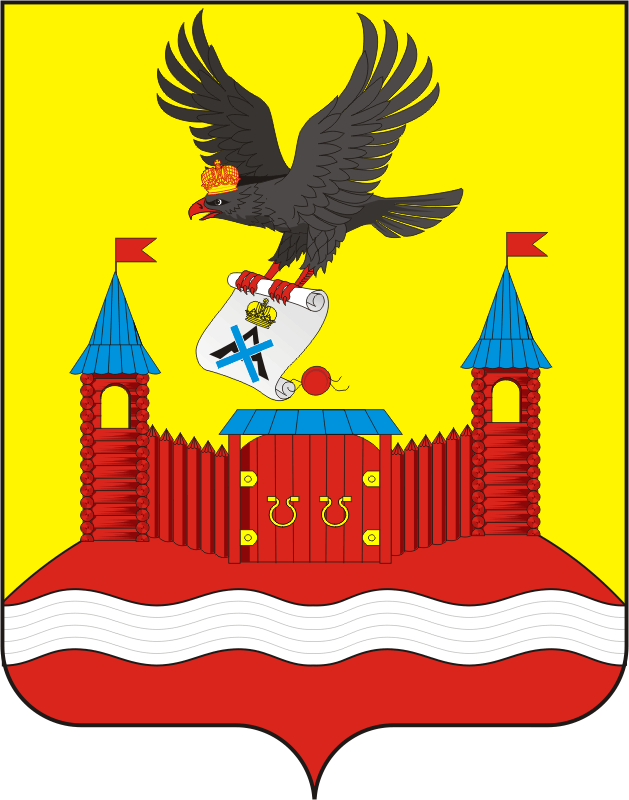 